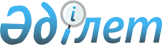 О реализации планов либерализации по отдельным секторам услуг в рамках Евразийского экономического союзаРаспоряжение Высшего Евразийского экономического совета от 29 мая 2019 года № 2
      С учетом доклада Председателя Коллегии Евразийской экономической комиссии Саркисяна Т.С. о результатах проведения мониторинга исполнения с 16 января по 30 ноября 2018 г. мероприятий, предусмотренных планами либерализации, утвержденными Решением Высшего Евразийского экономического совета от 26 декабря 2016 г. № 23, и контроля за их исполнением (прилагается в качестве информационного материала) (далее соответственно – доклад, планы либерализации):
      1. Правительствам государств – членов Евразийского экономического союза и Евразийской экономической комиссии:
      а) учитывать при проведении работ в рамках реализации положений раздела XV Договора о Евразийском экономическом союзе от 29 мая 2014 года положения доклада, а также результаты работы, обеспечивающей начало функционирования единого рынка услуг в следующих секторах услуг:
      услуги, связанные с производством и распространением кино- и видеофильмов;
      услуги по демонстрации видеофильмов;
      услуги, связанные с недвижимым имуществом, собственным или арендуемым (за исключением риелторских услуг посредников);
      услуги по аренде и лизингу прогулочных судов без оператора (экипажа), за исключением финансовых услуг, предусмотренных разделом XVI Договора о Евразийском экономическом союзе от 29 мая 2014 года;
      услуги в области рекламы;
      услуги по геологическим, геофизическим и другим видам изыскательских работ в части научных консультативных услуг в области геологии, геофизики, геохимии и прочих наук, связанные с поиском месторождений твердых полезных ископаемых, нефти, газа и подземных вод, за исключением полевых работ;
      услуги бюро путешествий и туристических агентств (услуги туроператоров и турагентов);
      услуги по проведению научно-исследовательских работ и внедрению в области общественных и гуманитарных наук;
      услуги по проведению научно-исследовательских работ и созданию опытных разработок в сфере естественных наук;
      б) активизировать работу по реализации планов либерализации с учетом положений доклада и обеспечить исполнение мероприятий, предусмотренных планами либерализации, исходя из необходимости обеспечения начала функционирования единого рынка услуг без барьеров, изъятий, ограничений, дополнительных требований и условий в сроки, предусмотренные планами либерализации.
      2. Настоящее распоряжение вступает в силу по истечении 10 календарных дней с даты его опубликования на официальном сайте Евразийского экономического союза.
      Члены Высшего Евразийского экономического совета: 
					© 2012. РГП на ПХВ «Институт законодательства и правовой информации Республики Казахстан» Министерства юстиции Республики Казахстан
				
От Республики
Армения
От Республики
Беларусь
От Республики
Казахстан
От Кыргызской
Республики
От Российской
Федерации